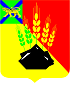 АДМИНИСТРАЦИЯ МИХАЙЛОВСКОГО МУНИЦИПАЛЬНОГО РАЙОНА ПОСТАНОВЛЕНИЕ 
15.01.2019                                              с. Михайловка                                               № 18-паО прекращении действия свидетельства об осуществлении перевозок по маршруту регулярных перевозок № 118 «Михайловка - Тарасовка»В соответствии со статьёй 29 Федерального закона от 13.07.2015 года               № 220-ФЗ «Об организации регулярных перевозок пассажиров и багажа автомобильным транспортом и городским наземным электрическим транспортом в Российской Федерации и о внесении изменений в отдельные законодательные акты Российской Федерации» и на основании протокола заседания комиссии по обследованию муниципальных автобусных маршрутов регулярных перевозок пассажиров в границах Михайловского муниципального района от 15 января 2019 года администрация Михайловского муниципального районаПОСТАНОВЛЯЕТ:1. Прекратить действие свидетельства об осуществлении перевозок по маршруту регулярных перевозок № 118 «Михайловка – Тарасовка» (серия 05 № 002026), выданного ИП Скоробогатовой М.И., в связи с невыполнением по соответствующему маршруту в отсутствие чрезвычайной ситуации ни одного рейса, предусмотренного расписанием, в течение более чем трех дней подряд.2. Отделу экономики управления экономики администрации Михайловского муниципального района (Маркова М.Н.) провести открытый конкурс на получение свидетельства об осуществлении перевозок по маршруту регулярных перевозок № 118 «Михайловка – Тарасовка».3.   Муниципальному    казенному    учреждению    «Управление   по организационно-техническому обеспечению деятельности   администрации Михайловского муниципального района» (Хачатрян Г.В.) разместить настоящее постановление на официальном сайте администрации Михайловского муниципального района Приморского края.3. Настоящее постановление вступает в силу с момента его размещения на сайте.4. Контроль за исполнением настоящего постановления возложить на первого заместителя главы администрации Михайловского муниципального района Зубок П.А.Глава Михайловского муниципального района –Глава администрации района                                                       В.В. Архипов